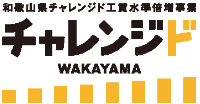 作成日　　2019年（令和元年）　　　　月　　　　日（　　　　）回答者　  役職　　　　　　　 　氏名　　　　　　　　　　　　　                                           　　　ご協力ありがとうございました。法　人　概　要法　人　概　要法　人　概　要法　人　概　要法　人　概　要法　人　概　要法　人　概　要法　人　概　要法　人　概　要法　人　概　要法　人　概　要法　人　概　要法　人　概　要法　人　名事 業 所 名経 営 主 体□社会福祉法人　　□特定非営利法人　　□一般社団法人　　□営利法人（株式・合名・合資・合同会社）　　□その他□社会福祉法人　　□特定非営利法人　　□一般社団法人　　□営利法人（株式・合名・合資・合同会社）　　□その他□社会福祉法人　　□特定非営利法人　　□一般社団法人　　□営利法人（株式・合名・合資・合同会社）　　□その他□社会福祉法人　　□特定非営利法人　　□一般社団法人　　□営利法人（株式・合名・合資・合同会社）　　□その他□社会福祉法人　　□特定非営利法人　　□一般社団法人　　□営利法人（株式・合名・合資・合同会社）　　□その他□社会福祉法人　　□特定非営利法人　　□一般社団法人　　□営利法人（株式・合名・合資・合同会社）　　□その他□社会福祉法人　　□特定非営利法人　　□一般社団法人　　□営利法人（株式・合名・合資・合同会社）　　□その他□社会福祉法人　　□特定非営利法人　　□一般社団法人　　□営利法人（株式・合名・合資・合同会社）　　□その他□社会福祉法人　　□特定非営利法人　　□一般社団法人　　□営利法人（株式・合名・合資・合同会社）　　□その他□社会福祉法人　　□特定非営利法人　　□一般社団法人　　□営利法人（株式・合名・合資・合同会社）　　□その他□社会福祉法人　　□特定非営利法人　　□一般社団法人　　□営利法人（株式・合名・合資・合同会社）　　□その他□社会福祉法人　　□特定非営利法人　　□一般社団法人　　□営利法人（株式・合名・合資・合同会社）　　□その他圏域□和歌山市圏域　　□海草圏域　　　□那賀圏域　　　□伊都圏域□有田圏域　　　　□日高圏域　　　□西牟婁圏域　　□東牟婁圏域□和歌山市圏域　　□海草圏域　　　□那賀圏域　　　□伊都圏域□有田圏域　　　　□日高圏域　　　□西牟婁圏域　　□東牟婁圏域□和歌山市圏域　　□海草圏域　　　□那賀圏域　　　□伊都圏域□有田圏域　　　　□日高圏域　　　□西牟婁圏域　　□東牟婁圏域□和歌山市圏域　　□海草圏域　　　□那賀圏域　　　□伊都圏域□有田圏域　　　　□日高圏域　　　□西牟婁圏域　　□東牟婁圏域□和歌山市圏域　　□海草圏域　　　□那賀圏域　　　□伊都圏域□有田圏域　　　　□日高圏域　　　□西牟婁圏域　　□東牟婁圏域□和歌山市圏域　　□海草圏域　　　□那賀圏域　　　□伊都圏域□有田圏域　　　　□日高圏域　　　□西牟婁圏域　　□東牟婁圏域□和歌山市圏域　　□海草圏域　　　□那賀圏域　　　□伊都圏域□有田圏域　　　　□日高圏域　　　□西牟婁圏域　　□東牟婁圏域□和歌山市圏域　　□海草圏域　　　□那賀圏域　　　□伊都圏域□有田圏域　　　　□日高圏域　　　□西牟婁圏域　　□東牟婁圏域□和歌山市圏域　　□海草圏域　　　□那賀圏域　　　□伊都圏域□有田圏域　　　　□日高圏域　　　□西牟婁圏域　　□東牟婁圏域□和歌山市圏域　　□海草圏域　　　□那賀圏域　　　□伊都圏域□有田圏域　　　　□日高圏域　　　□西牟婁圏域　　□東牟婁圏域□和歌山市圏域　　□海草圏域　　　□那賀圏域　　　□伊都圏域□有田圏域　　　　□日高圏域　　　□西牟婁圏域　　□東牟婁圏域□和歌山市圏域　　□海草圏域　　　□那賀圏域　　　□伊都圏域□有田圏域　　　　□日高圏域　　　□西牟婁圏域　　□東牟婁圏域住所〒〒〒〒〒〒〒〒〒〒〒〒TELFAXFAXＥ-ｍａｉｌ指定年月日年　　　　　　　月　　　　　　日年　　　　　　　月　　　　　　日年　　　　　　　月　　　　　　日年　　　　　　　月　　　　　　日年　　　　　　　月　　　　　　日年　　　　　　　月　　　　　　日年　　　　　　　月　　　　　　日年　　　　　　　月　　　　　　日年　　　　　　　月　　　　　　日年　　　　　　　月　　　　　　日年　　　　　　　月　　　　　　日年　　　　　　　月　　　　　　日定員　　　　　　　　　　名　　　　　　　　　　名　　　　　　　　　　名　　　　　　　　　　名現員現員　　　　　　　　　　　名　　　　　　　　　　　名　　　　　　　　　　　名　　　　　　　　　　　名　　　　　　　　　　　名　　　　　　　　　　　名障 害 種 別□身体障害　　□知的障害　　□精神障害　　□発達障害　　□高次脳機能障害　□難病　　　　□その他□身体障害　　□知的障害　　□精神障害　　□発達障害　　□高次脳機能障害　□難病　　　　□その他□身体障害　　□知的障害　　□精神障害　　□発達障害　　□高次脳機能障害　□難病　　　　□その他□身体障害　　□知的障害　　□精神障害　　□発達障害　　□高次脳機能障害　□難病　　　　□その他□身体障害　　□知的障害　　□精神障害　　□発達障害　　□高次脳機能障害　□難病　　　　□その他□身体障害　　□知的障害　　□精神障害　　□発達障害　　□高次脳機能障害　□難病　　　　□その他□身体障害　　□知的障害　　□精神障害　　□発達障害　　□高次脳機能障害　□難病　　　　□その他□身体障害　　□知的障害　　□精神障害　　□発達障害　　□高次脳機能障害　□難病　　　　□その他□身体障害　　□知的障害　　□精神障害　　□発達障害　　□高次脳機能障害　□難病　　　　□その他□身体障害　　□知的障害　　□精神障害　　□発達障害　　□高次脳機能障害　□難病　　　　□その他□身体障害　　□知的障害　　□精神障害　　□発達障害　　□高次脳機能障害　□難病　　　　□その他□身体障害　　□知的障害　　□精神障害　　□発達障害　　□高次脳機能障害　□難病　　　　□その他事業種別（該当するものを全てチェックして下さい）【食品】□製パン　□製菓　□そうざい　□弁当　□ジャム　□飲料　□乾燥食品　□農業    □その他（具体的に　　　　　　　　　　　　　　　　　　　　）【物品（食品以外）】□クリーニング　□印刷　□木工　□手工芸品　□その他（具体的に　　　　　　　　　　　　　　　　　　　　　　　　）【役務】□清掃　□草刈　□下請け作業　□リサイクル□その他（具体的に　　　　　　　　　　　　　　　　　　　　　　　　）【食品】□製パン　□製菓　□そうざい　□弁当　□ジャム　□飲料　□乾燥食品　□農業    □その他（具体的に　　　　　　　　　　　　　　　　　　　　）【物品（食品以外）】□クリーニング　□印刷　□木工　□手工芸品　□その他（具体的に　　　　　　　　　　　　　　　　　　　　　　　　）【役務】□清掃　□草刈　□下請け作業　□リサイクル□その他（具体的に　　　　　　　　　　　　　　　　　　　　　　　　）【食品】□製パン　□製菓　□そうざい　□弁当　□ジャム　□飲料　□乾燥食品　□農業    □その他（具体的に　　　　　　　　　　　　　　　　　　　　）【物品（食品以外）】□クリーニング　□印刷　□木工　□手工芸品　□その他（具体的に　　　　　　　　　　　　　　　　　　　　　　　　）【役務】□清掃　□草刈　□下請け作業　□リサイクル□その他（具体的に　　　　　　　　　　　　　　　　　　　　　　　　）【食品】□製パン　□製菓　□そうざい　□弁当　□ジャム　□飲料　□乾燥食品　□農業    □その他（具体的に　　　　　　　　　　　　　　　　　　　　）【物品（食品以外）】□クリーニング　□印刷　□木工　□手工芸品　□その他（具体的に　　　　　　　　　　　　　　　　　　　　　　　　）【役務】□清掃　□草刈　□下請け作業　□リサイクル□その他（具体的に　　　　　　　　　　　　　　　　　　　　　　　　）【食品】□製パン　□製菓　□そうざい　□弁当　□ジャム　□飲料　□乾燥食品　□農業    □その他（具体的に　　　　　　　　　　　　　　　　　　　　）【物品（食品以外）】□クリーニング　□印刷　□木工　□手工芸品　□その他（具体的に　　　　　　　　　　　　　　　　　　　　　　　　）【役務】□清掃　□草刈　□下請け作業　□リサイクル□その他（具体的に　　　　　　　　　　　　　　　　　　　　　　　　）【食品】□製パン　□製菓　□そうざい　□弁当　□ジャム　□飲料　□乾燥食品　□農業    □その他（具体的に　　　　　　　　　　　　　　　　　　　　）【物品（食品以外）】□クリーニング　□印刷　□木工　□手工芸品　□その他（具体的に　　　　　　　　　　　　　　　　　　　　　　　　）【役務】□清掃　□草刈　□下請け作業　□リサイクル□その他（具体的に　　　　　　　　　　　　　　　　　　　　　　　　）【食品】□製パン　□製菓　□そうざい　□弁当　□ジャム　□飲料　□乾燥食品　□農業    □その他（具体的に　　　　　　　　　　　　　　　　　　　　）【物品（食品以外）】□クリーニング　□印刷　□木工　□手工芸品　□その他（具体的に　　　　　　　　　　　　　　　　　　　　　　　　）【役務】□清掃　□草刈　□下請け作業　□リサイクル□その他（具体的に　　　　　　　　　　　　　　　　　　　　　　　　）【食品】□製パン　□製菓　□そうざい　□弁当　□ジャム　□飲料　□乾燥食品　□農業    □その他（具体的に　　　　　　　　　　　　　　　　　　　　）【物品（食品以外）】□クリーニング　□印刷　□木工　□手工芸品　□その他（具体的に　　　　　　　　　　　　　　　　　　　　　　　　）【役務】□清掃　□草刈　□下請け作業　□リサイクル□その他（具体的に　　　　　　　　　　　　　　　　　　　　　　　　）【食品】□製パン　□製菓　□そうざい　□弁当　□ジャム　□飲料　□乾燥食品　□農業    □その他（具体的に　　　　　　　　　　　　　　　　　　　　）【物品（食品以外）】□クリーニング　□印刷　□木工　□手工芸品　□その他（具体的に　　　　　　　　　　　　　　　　　　　　　　　　）【役務】□清掃　□草刈　□下請け作業　□リサイクル□その他（具体的に　　　　　　　　　　　　　　　　　　　　　　　　）【食品】□製パン　□製菓　□そうざい　□弁当　□ジャム　□飲料　□乾燥食品　□農業    □その他（具体的に　　　　　　　　　　　　　　　　　　　　）【物品（食品以外）】□クリーニング　□印刷　□木工　□手工芸品　□その他（具体的に　　　　　　　　　　　　　　　　　　　　　　　　）【役務】□清掃　□草刈　□下請け作業　□リサイクル□その他（具体的に　　　　　　　　　　　　　　　　　　　　　　　　）【食品】□製パン　□製菓　□そうざい　□弁当　□ジャム　□飲料　□乾燥食品　□農業    □その他（具体的に　　　　　　　　　　　　　　　　　　　　）【物品（食品以外）】□クリーニング　□印刷　□木工　□手工芸品　□その他（具体的に　　　　　　　　　　　　　　　　　　　　　　　　）【役務】□清掃　□草刈　□下請け作業　□リサイクル□その他（具体的に　　　　　　　　　　　　　　　　　　　　　　　　）【食品】□製パン　□製菓　□そうざい　□弁当　□ジャム　□飲料　□乾燥食品　□農業    □その他（具体的に　　　　　　　　　　　　　　　　　　　　）【物品（食品以外）】□クリーニング　□印刷　□木工　□手工芸品　□その他（具体的に　　　　　　　　　　　　　　　　　　　　　　　　）【役務】□清掃　□草刈　□下請け作業　□リサイクル□その他（具体的に　　　　　　　　　　　　　　　　　　　　　　　　）●直近3カ年の工賃の状況●直近3カ年の工賃の状況●直近3カ年の工賃の状況●直近3カ年の工賃の状況●直近3カ年の工賃の状況●直近3カ年の工賃の状況●直近3カ年の工賃の状況●直近3カ年の工賃の状況●直近3カ年の工賃の状況●直近3カ年の工賃の状況●直近3カ年の工賃の状況●直近3カ年の工賃の状況●直近3カ年の工賃の状況定員（4月1日時点）平均利用率
（※1）平均利用率
（※1）平均工賃月額平均工賃月額最低工賃月額（※2）最低工賃月額（※2）最低工賃月額（※2）中間工賃月額（※2）中間工賃月額（※2）中間工賃月額（※2）最高工賃月額（※2）平成30年度人％％円円円円円円円円円平成29年度人％％円円円円円円円円円平成28年度人％％円円円円円円円円円　※１　平均利用率＝（総実利用者数÷総開所日数）÷（定員）で算出してください。　※２　個人の工賃月額（年間平均）のうち、最高額・中間額・最低額を記入してください。　　　　中間工賃月額は、平均工賃月額が真ん中の利用者の方の工賃月額を記入してください。　      例）利用者9人→上から5番目の利用者、利用者20人→上から10番目の利用者　※１　平均利用率＝（総実利用者数÷総開所日数）÷（定員）で算出してください。　※２　個人の工賃月額（年間平均）のうち、最高額・中間額・最低額を記入してください。　　　　中間工賃月額は、平均工賃月額が真ん中の利用者の方の工賃月額を記入してください。　      例）利用者9人→上から5番目の利用者、利用者20人→上から10番目の利用者　※１　平均利用率＝（総実利用者数÷総開所日数）÷（定員）で算出してください。　※２　個人の工賃月額（年間平均）のうち、最高額・中間額・最低額を記入してください。　　　　中間工賃月額は、平均工賃月額が真ん中の利用者の方の工賃月額を記入してください。　      例）利用者9人→上から5番目の利用者、利用者20人→上から10番目の利用者　※１　平均利用率＝（総実利用者数÷総開所日数）÷（定員）で算出してください。　※２　個人の工賃月額（年間平均）のうち、最高額・中間額・最低額を記入してください。　　　　中間工賃月額は、平均工賃月額が真ん中の利用者の方の工賃月額を記入してください。　      例）利用者9人→上から5番目の利用者、利用者20人→上から10番目の利用者　※１　平均利用率＝（総実利用者数÷総開所日数）÷（定員）で算出してください。　※２　個人の工賃月額（年間平均）のうち、最高額・中間額・最低額を記入してください。　　　　中間工賃月額は、平均工賃月額が真ん中の利用者の方の工賃月額を記入してください。　      例）利用者9人→上から5番目の利用者、利用者20人→上から10番目の利用者　※１　平均利用率＝（総実利用者数÷総開所日数）÷（定員）で算出してください。　※２　個人の工賃月額（年間平均）のうち、最高額・中間額・最低額を記入してください。　　　　中間工賃月額は、平均工賃月額が真ん中の利用者の方の工賃月額を記入してください。　      例）利用者9人→上から5番目の利用者、利用者20人→上から10番目の利用者　※１　平均利用率＝（総実利用者数÷総開所日数）÷（定員）で算出してください。　※２　個人の工賃月額（年間平均）のうち、最高額・中間額・最低額を記入してください。　　　　中間工賃月額は、平均工賃月額が真ん中の利用者の方の工賃月額を記入してください。　      例）利用者9人→上から5番目の利用者、利用者20人→上から10番目の利用者　※１　平均利用率＝（総実利用者数÷総開所日数）÷（定員）で算出してください。　※２　個人の工賃月額（年間平均）のうち、最高額・中間額・最低額を記入してください。　　　　中間工賃月額は、平均工賃月額が真ん中の利用者の方の工賃月額を記入してください。　      例）利用者9人→上から5番目の利用者、利用者20人→上から10番目の利用者　※１　平均利用率＝（総実利用者数÷総開所日数）÷（定員）で算出してください。　※２　個人の工賃月額（年間平均）のうち、最高額・中間額・最低額を記入してください。　　　　中間工賃月額は、平均工賃月額が真ん中の利用者の方の工賃月額を記入してください。　      例）利用者9人→上から5番目の利用者、利用者20人→上から10番目の利用者　※１　平均利用率＝（総実利用者数÷総開所日数）÷（定員）で算出してください。　※２　個人の工賃月額（年間平均）のうち、最高額・中間額・最低額を記入してください。　　　　中間工賃月額は、平均工賃月額が真ん中の利用者の方の工賃月額を記入してください。　      例）利用者9人→上から5番目の利用者、利用者20人→上から10番目の利用者　※１　平均利用率＝（総実利用者数÷総開所日数）÷（定員）で算出してください。　※２　個人の工賃月額（年間平均）のうち、最高額・中間額・最低額を記入してください。　　　　中間工賃月額は、平均工賃月額が真ん中の利用者の方の工賃月額を記入してください。　      例）利用者9人→上から5番目の利用者、利用者20人→上から10番目の利用者　※１　平均利用率＝（総実利用者数÷総開所日数）÷（定員）で算出してください。　※２　個人の工賃月額（年間平均）のうち、最高額・中間額・最低額を記入してください。　　　　中間工賃月額は、平均工賃月額が真ん中の利用者の方の工賃月額を記入してください。　      例）利用者9人→上から5番目の利用者、利用者20人→上から10番目の利用者　※１　平均利用率＝（総実利用者数÷総開所日数）÷（定員）で算出してください。　※２　個人の工賃月額（年間平均）のうち、最高額・中間額・最低額を記入してください。　　　　中間工賃月額は、平均工賃月額が真ん中の利用者の方の工賃月額を記入してください。　      例）利用者9人→上から5番目の利用者、利用者20人→上から10番目の利用者●生産活動年間売上、生産活動必要経費（原材料、水道光熱費、賃借料等、利用者人件費は含まない）、生産活動収支、工賃総額●生産活動年間売上、生産活動必要経費（原材料、水道光熱費、賃借料等、利用者人件費は含まない）、生産活動収支、工賃総額●生産活動年間売上、生産活動必要経費（原材料、水道光熱費、賃借料等、利用者人件費は含まない）、生産活動収支、工賃総額●生産活動年間売上、生産活動必要経費（原材料、水道光熱費、賃借料等、利用者人件費は含まない）、生産活動収支、工賃総額●生産活動年間売上、生産活動必要経費（原材料、水道光熱費、賃借料等、利用者人件費は含まない）、生産活動収支、工賃総額●生産活動年間売上、生産活動必要経費（原材料、水道光熱費、賃借料等、利用者人件費は含まない）、生産活動収支、工賃総額●生産活動年間売上、生産活動必要経費（原材料、水道光熱費、賃借料等、利用者人件費は含まない）、生産活動収支、工賃総額●生産活動年間売上、生産活動必要経費（原材料、水道光熱費、賃借料等、利用者人件費は含まない）、生産活動収支、工賃総額●生産活動年間売上、生産活動必要経費（原材料、水道光熱費、賃借料等、利用者人件費は含まない）、生産活動収支、工賃総額●生産活動年間売上、生産活動必要経費（原材料、水道光熱費、賃借料等、利用者人件費は含まない）、生産活動収支、工賃総額●生産活動年間売上、生産活動必要経費（原材料、水道光熱費、賃借料等、利用者人件費は含まない）、生産活動収支、工賃総額●生産活動年間売上、生産活動必要経費（原材料、水道光熱費、賃借料等、利用者人件費は含まない）、生産活動収支、工賃総額●生産活動年間売上、生産活動必要経費（原材料、水道光熱費、賃借料等、利用者人件費は含まない）、生産活動収支、工賃総額生産活動年間売上生産活動年間売上生産活動必要経費生産活動必要経費生産活動収支（生産活動年間売上―生産活動必要経費）生産活動収支（生産活動年間売上―生産活動必要経費）生産活動収支（生産活動年間売上―生産活動必要経費）生産活動収支（生産活動年間売上―生産活動必要経費）生産活動収支（生産活動年間売上―生産活動必要経費）生産活動収支（生産活動年間売上―生産活動必要経費）工賃総額工賃総額平成30年度万円万円万円万円万円万円万円万円万円万円万円万円平成29年度万円万円万円万円万円万円万円万円万円万円万円万円平成28年度万円万円万円万円万円万円万円万円万円万円万円万円●事業活動●事業活動●事業活動●事業活動●事業活動●事業活動●事業活動●事業活動●事業活動●事業活動●事業活動●事業活動●事業活動今年度目標工賃千円千円就労時間/日就労時間/日時間時間時間就労日数/月就労日数/月日日日目標工賃設定根拠□売上現状維持　□売上拡大　　□粗利益率改善　　□生産効率改善　　□人員削減□その他（　　　　　　　　　　　　　　　　　　　　　　　　　　　　　　　）□売上減少　　□粗利益率減少　　□生産効率悪化　　□人員増□その他（　　　　　　　　　　　　　　　　　　　　　　　　　　　　　　　）□売上現状維持　□売上拡大　　□粗利益率改善　　□生産効率改善　　□人員削減□その他（　　　　　　　　　　　　　　　　　　　　　　　　　　　　　　　）□売上減少　　□粗利益率減少　　□生産効率悪化　　□人員増□その他（　　　　　　　　　　　　　　　　　　　　　　　　　　　　　　　）□売上現状維持　□売上拡大　　□粗利益率改善　　□生産効率改善　　□人員削減□その他（　　　　　　　　　　　　　　　　　　　　　　　　　　　　　　　）□売上減少　　□粗利益率減少　　□生産効率悪化　　□人員増□その他（　　　　　　　　　　　　　　　　　　　　　　　　　　　　　　　）□売上現状維持　□売上拡大　　□粗利益率改善　　□生産効率改善　　□人員削減□その他（　　　　　　　　　　　　　　　　　　　　　　　　　　　　　　　）□売上減少　　□粗利益率減少　　□生産効率悪化　　□人員増□その他（　　　　　　　　　　　　　　　　　　　　　　　　　　　　　　　）□売上現状維持　□売上拡大　　□粗利益率改善　　□生産効率改善　　□人員削減□その他（　　　　　　　　　　　　　　　　　　　　　　　　　　　　　　　）□売上減少　　□粗利益率減少　　□生産効率悪化　　□人員増□その他（　　　　　　　　　　　　　　　　　　　　　　　　　　　　　　　）□売上現状維持　□売上拡大　　□粗利益率改善　　□生産効率改善　　□人員削減□その他（　　　　　　　　　　　　　　　　　　　　　　　　　　　　　　　）□売上減少　　□粗利益率減少　　□生産効率悪化　　□人員増□その他（　　　　　　　　　　　　　　　　　　　　　　　　　　　　　　　）□売上現状維持　□売上拡大　　□粗利益率改善　　□生産効率改善　　□人員削減□その他（　　　　　　　　　　　　　　　　　　　　　　　　　　　　　　　）□売上減少　　□粗利益率減少　　□生産効率悪化　　□人員増□その他（　　　　　　　　　　　　　　　　　　　　　　　　　　　　　　　）□売上現状維持　□売上拡大　　□粗利益率改善　　□生産効率改善　　□人員削減□その他（　　　　　　　　　　　　　　　　　　　　　　　　　　　　　　　）□売上減少　　□粗利益率減少　　□生産効率悪化　　□人員増□その他（　　　　　　　　　　　　　　　　　　　　　　　　　　　　　　　）□売上現状維持　□売上拡大　　□粗利益率改善　　□生産効率改善　　□人員削減□その他（　　　　　　　　　　　　　　　　　　　　　　　　　　　　　　　）□売上減少　　□粗利益率減少　　□生産効率悪化　　□人員増□その他（　　　　　　　　　　　　　　　　　　　　　　　　　　　　　　　）□売上現状維持　□売上拡大　　□粗利益率改善　　□生産効率改善　　□人員削減□その他（　　　　　　　　　　　　　　　　　　　　　　　　　　　　　　　）□売上減少　　□粗利益率減少　　□生産効率悪化　　□人員増□その他（　　　　　　　　　　　　　　　　　　　　　　　　　　　　　　　）□売上現状維持　□売上拡大　　□粗利益率改善　　□生産効率改善　　□人員削減□その他（　　　　　　　　　　　　　　　　　　　　　　　　　　　　　　　）□売上減少　　□粗利益率減少　　□生産効率悪化　　□人員増□その他（　　　　　　　　　　　　　　　　　　　　　　　　　　　　　　　）□売上現状維持　□売上拡大　　□粗利益率改善　　□生産効率改善　　□人員削減□その他（　　　　　　　　　　　　　　　　　　　　　　　　　　　　　　　）□売上減少　　□粗利益率減少　　□生産効率悪化　　□人員増□その他（　　　　　　　　　　　　　　　　　　　　　　　　　　　　　　　）今年度報酬単価単位報酬総額□増額　　□昨年並み　　□減少□増額　　□昨年並み　　□減少□増額　　□昨年並み　　□減少□増額　　□昨年並み　　□減少□増額　　□昨年並み　　□減少□増額　　□昨年並み　　□減少□増額　　□昨年並み　　□減少□増額　　□昨年並み　　□減少□増額　　□昨年並み　　□減少□増額　　□昨年並み　　□減少□増額　　□昨年並み　　□減少□増額　　□昨年並み　　□減少現在、生産活動で課題と考えている内容と、それに対する取組を下記欄にご記入ください。現在、生産活動で課題と考えている内容と、それに対する取組を下記欄にご記入ください。現在、生産活動で課題と考えている内容と、それに対する取組を下記欄にご記入ください。現在、生産活動で課題と考えている内容と、それに対する取組を下記欄にご記入ください。現在、生産活動で課題と考えている内容と、それに対する取組を下記欄にご記入ください。現在、生産活動で課題と考えている内容と、それに対する取組を下記欄にご記入ください。現在、生産活動で課題と考えている内容と、それに対する取組を下記欄にご記入ください。現在、生産活動で課題と考えている内容と、それに対する取組を下記欄にご記入ください。現在、生産活動で課題と考えている内容と、それに対する取組を下記欄にご記入ください。現在、生産活動で課題と考えている内容と、それに対する取組を下記欄にご記入ください。現在、生産活動で課題と考えている内容と、それに対する取組を下記欄にご記入ください。現在、生産活動で課題と考えている内容と、それに対する取組を下記欄にご記入ください。現在、生産活動で課題と考えている内容と、それに対する取組を下記欄にご記入ください。工賃アップのための工夫や取組の実施状況について、下記選択肢で該当する欄・数字に○をしてください。工賃アップのための工夫や取組の実施状況について、下記選択肢で該当する欄・数字に○をしてください。工賃アップのための工夫や取組の実施状況について、下記選択肢で該当する欄・数字に○をしてください。工賃アップのための工夫や取組の実施状況について、下記選択肢で該当する欄・数字に○をしてください。工賃アップのための工夫や取組の実施状況について、下記選択肢で該当する欄・数字に○をしてください。工賃アップのための工夫や取組の実施状況について、下記選択肢で該当する欄・数字に○をしてください。工賃アップのための工夫や取組の実施状況について、下記選択肢で該当する欄・数字に○をしてください。工賃アップのための工夫や取組の実施状況について、下記選択肢で該当する欄・数字に○をしてください。工賃アップのための工夫や取組の実施状況について、下記選択肢で該当する欄・数字に○をしてください。工賃アップのための工夫や取組の実施状況について、下記選択肢で該当する欄・数字に○をしてください。工賃アップのための工夫や取組の実施状況について、下記選択肢で該当する欄・数字に○をしてください。工賃アップのための工夫や取組の実施状況について、下記選択肢で該当する欄・数字に○をしてください。工賃アップのための工夫や取組の実施状況について、下記選択肢で該当する欄・数字に○をしてください。( 1 ) 以下にあげる取組について、実施した内容に〇をつけて下さい（積極的に実施or実施）。※実施していない場合は〇はつけないでください。( 2 ) ( l ) で〇をつけた取組に関する効果について、あてはまる数字に〇をつけて下さい。( 1 ) 以下にあげる取組について、実施した内容に〇をつけて下さい（積極的に実施or実施）。※実施していない場合は〇はつけないでください。( 2 ) ( l ) で〇をつけた取組に関する効果について、あてはまる数字に〇をつけて下さい。( 1 ) 以下にあげる取組について、実施した内容に〇をつけて下さい（積極的に実施or実施）。※実施していない場合は〇はつけないでください。( 2 ) ( l ) で〇をつけた取組に関する効果について、あてはまる数字に〇をつけて下さい。( 1 ) 以下にあげる取組について、実施した内容に〇をつけて下さい（積極的に実施or実施）。※実施していない場合は〇はつけないでください。( 2 ) ( l ) で〇をつけた取組に関する効果について、あてはまる数字に〇をつけて下さい。( 1 ) 以下にあげる取組について、実施した内容に〇をつけて下さい（積極的に実施or実施）。※実施していない場合は〇はつけないでください。( 2 ) ( l ) で〇をつけた取組に関する効果について、あてはまる数字に〇をつけて下さい。( 1 ) 以下にあげる取組について、実施した内容に〇をつけて下さい（積極的に実施or実施）。※実施していない場合は〇はつけないでください。( 2 ) ( l ) で〇をつけた取組に関する効果について、あてはまる数字に〇をつけて下さい。( 1 ) 以下にあげる取組について、実施した内容に〇をつけて下さい（積極的に実施or実施）。※実施していない場合は〇はつけないでください。( 2 ) ( l ) で〇をつけた取組に関する効果について、あてはまる数字に〇をつけて下さい。( 1 ) 以下にあげる取組について、実施した内容に〇をつけて下さい（積極的に実施or実施）。※実施していない場合は〇はつけないでください。( 2 ) ( l ) で〇をつけた取組に関する効果について、あてはまる数字に〇をつけて下さい。( 1 ) 以下にあげる取組について、実施した内容に〇をつけて下さい（積極的に実施or実施）。※実施していない場合は〇はつけないでください。( 2 ) ( l ) で〇をつけた取組に関する効果について、あてはまる数字に〇をつけて下さい。( 1 ) 以下にあげる取組について、実施した内容に〇をつけて下さい（積極的に実施or実施）。※実施していない場合は〇はつけないでください。( 2 ) ( l ) で〇をつけた取組に関する効果について、あてはまる数字に〇をつけて下さい。( 1 ) 以下にあげる取組について、実施した内容に〇をつけて下さい（積極的に実施or実施）。※実施していない場合は〇はつけないでください。( 2 ) ( l ) で〇をつけた取組に関する効果について、あてはまる数字に〇をつけて下さい。( 1 ) 以下にあげる取組について、実施した内容に〇をつけて下さい（積極的に実施or実施）。※実施していない場合は〇はつけないでください。( 2 ) ( l ) で〇をつけた取組に関する効果について、あてはまる数字に〇をつけて下さい。( 1 ) 以下にあげる取組について、実施した内容に〇をつけて下さい（積極的に実施or実施）。※実施していない場合は〇はつけないでください。( 2 ) ( l ) で〇をつけた取組に関する効果について、あてはまる数字に〇をつけて下さい。積極的に実施実　　施果が①工賃向上を目的とした事業所内会議をおこなっている4321		③作業部門ごとに売上•利益目標を設定した	4	3	2	1②作業部門ごとの売上•利益などを分析した4321③作業部門ごとに売上•利益目標を設定した4321④幹部が工賃向上を目的とした研修に参加した4321⑤職員を工賃向上を目的とした研修に参加させた4321⑥工賃向上に意欲的な職員を配置した4321⑦工賃向上に消極的な職員を異動させた4321⑧企業出身者を採用した4321⑨工賃向上を目的に新たに事業（作業）を立ち上げた4321⑩収益性や生産性の低い作業を廃止した4321⑪新商品や新サービスの開発・商品改良に取り組んだ4321⑫新たな販路開拓をおこなった4321⑬既存の販路における売上拡大に取り組んだ4321⑭設備投資、機械購入をおこなった4321⑮利用者のスキルアップの取組みを計画的におこなった4321⑯作業環境の改善に取り組んだ4321⑰一般企業や企業団体から助言・アドバイスをもらった4321⑱-般企業や企業団体と業務提携をおこなった4321⑲公共や民間の各種助成金を活用した（例：日本財団、ヤマト福祉財団）4321⑳公共や民間の経営相談窓口を活用した（例：経済産業省のよろず支投拠点等）4321工賃アップのための工夫・取組で「効果のあった」「とても効果があった」を選択した項目について、具体的な取組を下記欄に記載してください。（記載例）●●財団の補助金を活用し■■■を購入し、新たな商品開発を行った商品や新しいサービスの開発について、どのような体制で検討・実施していますか。下記欄に具体的な取組を記載してください。（記載例）パンの開発にあたっては、パン作りの専門家に依頼し、商品開発を行っている商品の販路先はどこですか。また、販路開拓はどのようにして行っていますか。下記欄に具体的な取組を記載してください。（記載例）パンの販路先…市町村役場、県振興局、パン屋（下請け）、スーパー　　　　　営業のアドバイザーを雇い、アドバイザーが交渉して販路を開拓している県では、工賃向上を目指している事業所を対象に、専門家（アドバイザー）を派遣して新商品の企画や業務改善のお手伝いしています。貴事業所でアドバイザーの派遣を希望されますか？（記載例）農作業に取り組みたいと考えているため、農作業に関するアドバイザー派遣を希望